Практичне заняття 2_16.02.2022Formula. B2 First. Exam Trainer. Sheila Dignen, Jacky Newbrook, 2021, Pearson, 158 p.Class-work. Checking home reading. Reading and Use of English. Part 1. Multiple-choice cloze. Ex. 1-10, pp. 7-10. Homework. Reading.TravelingEx. 1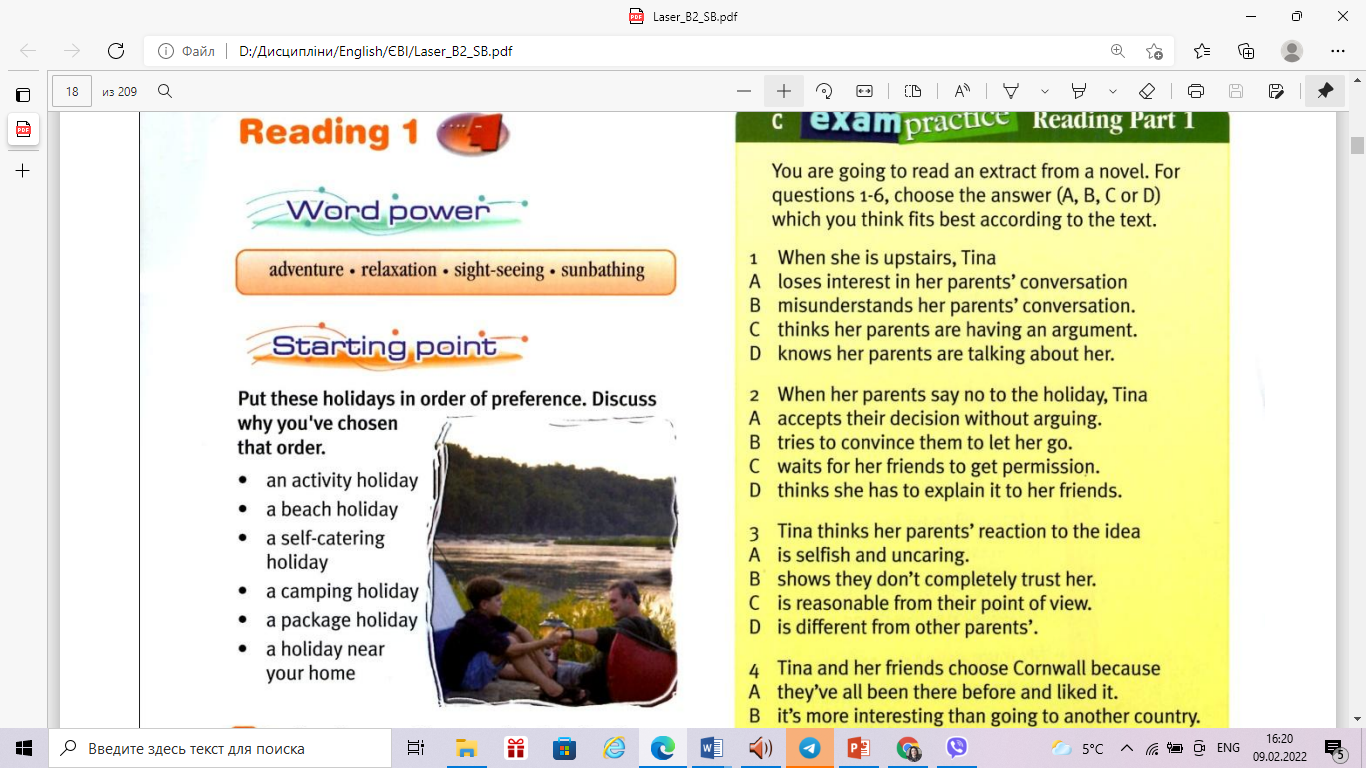 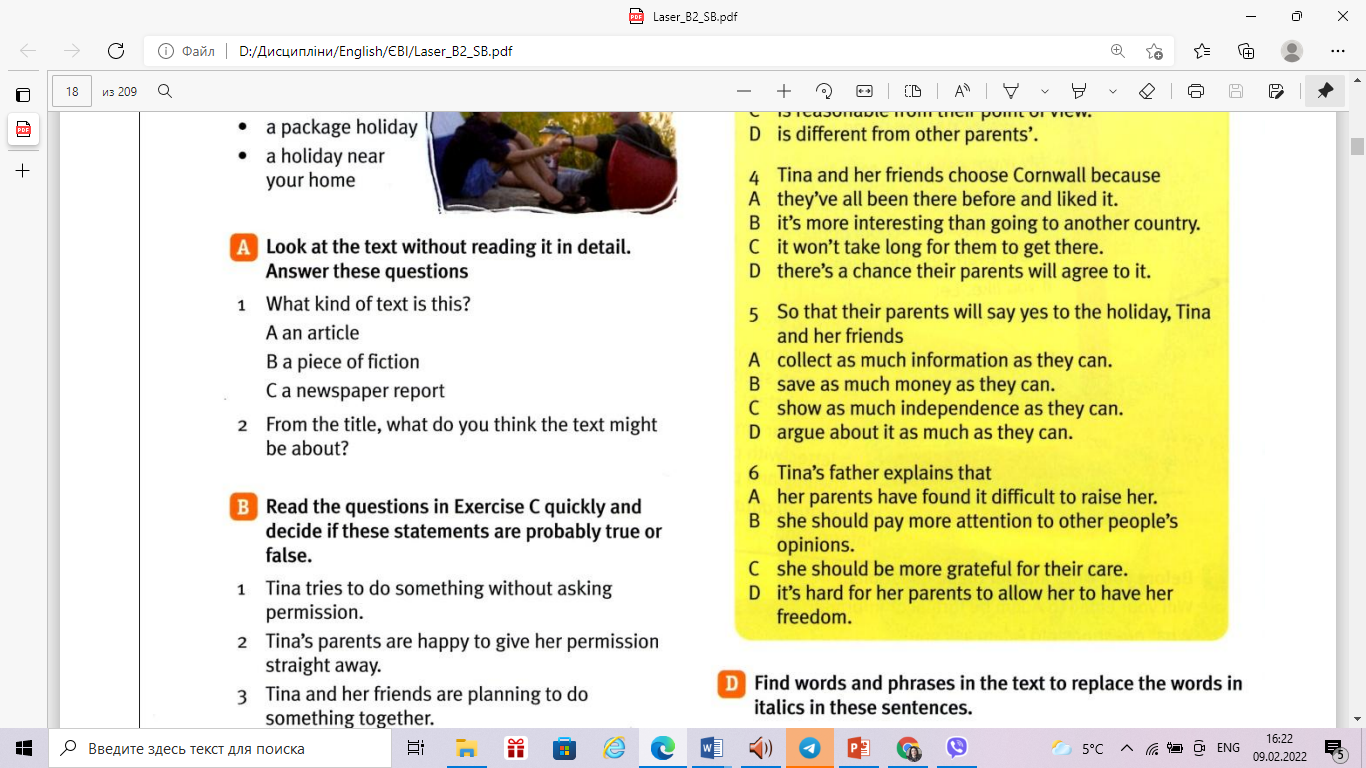 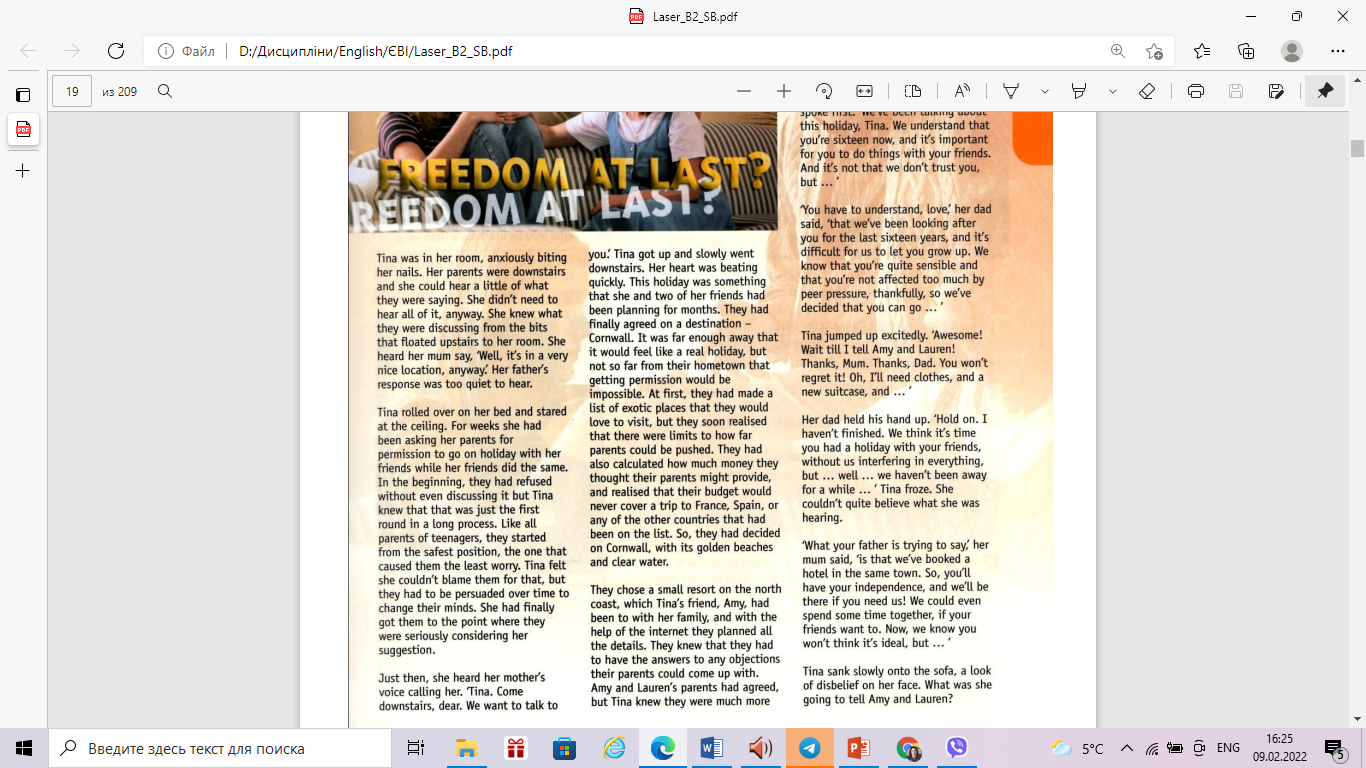 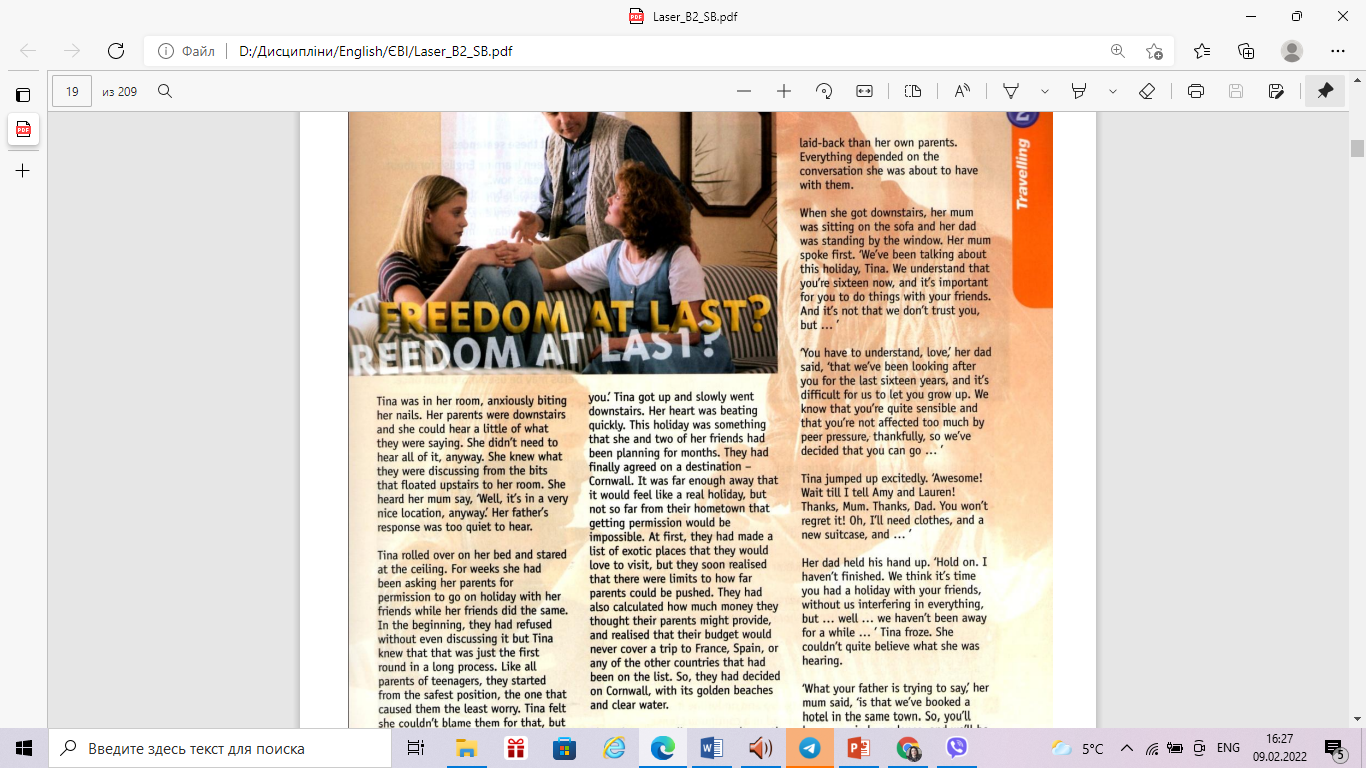 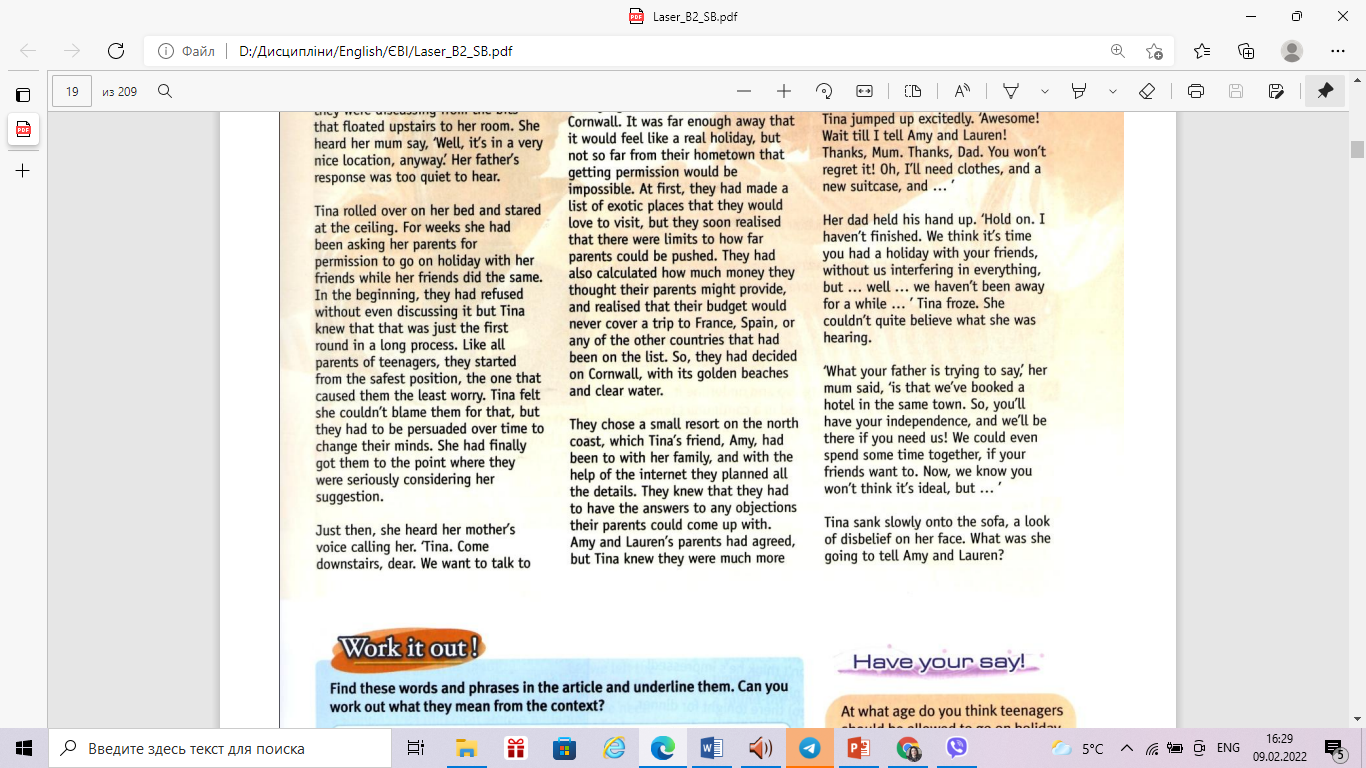 Ex. 2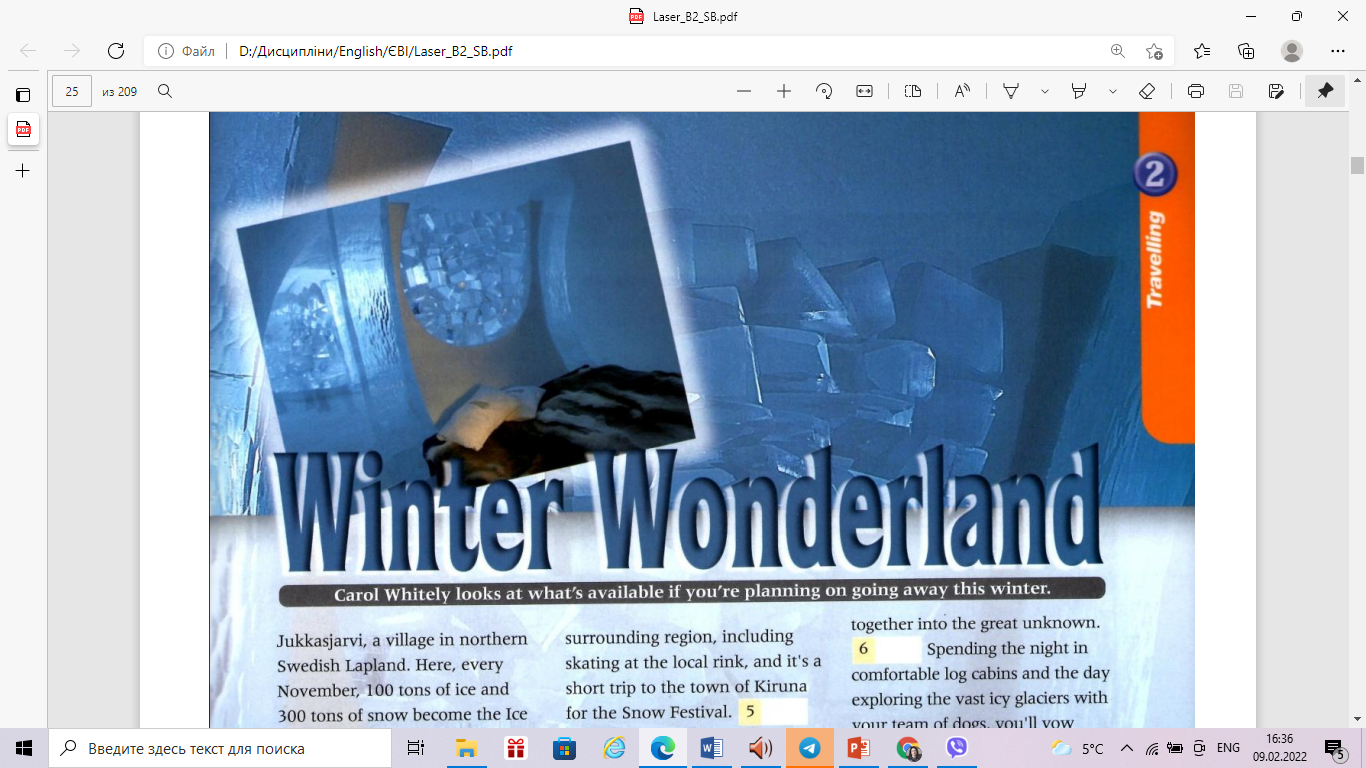 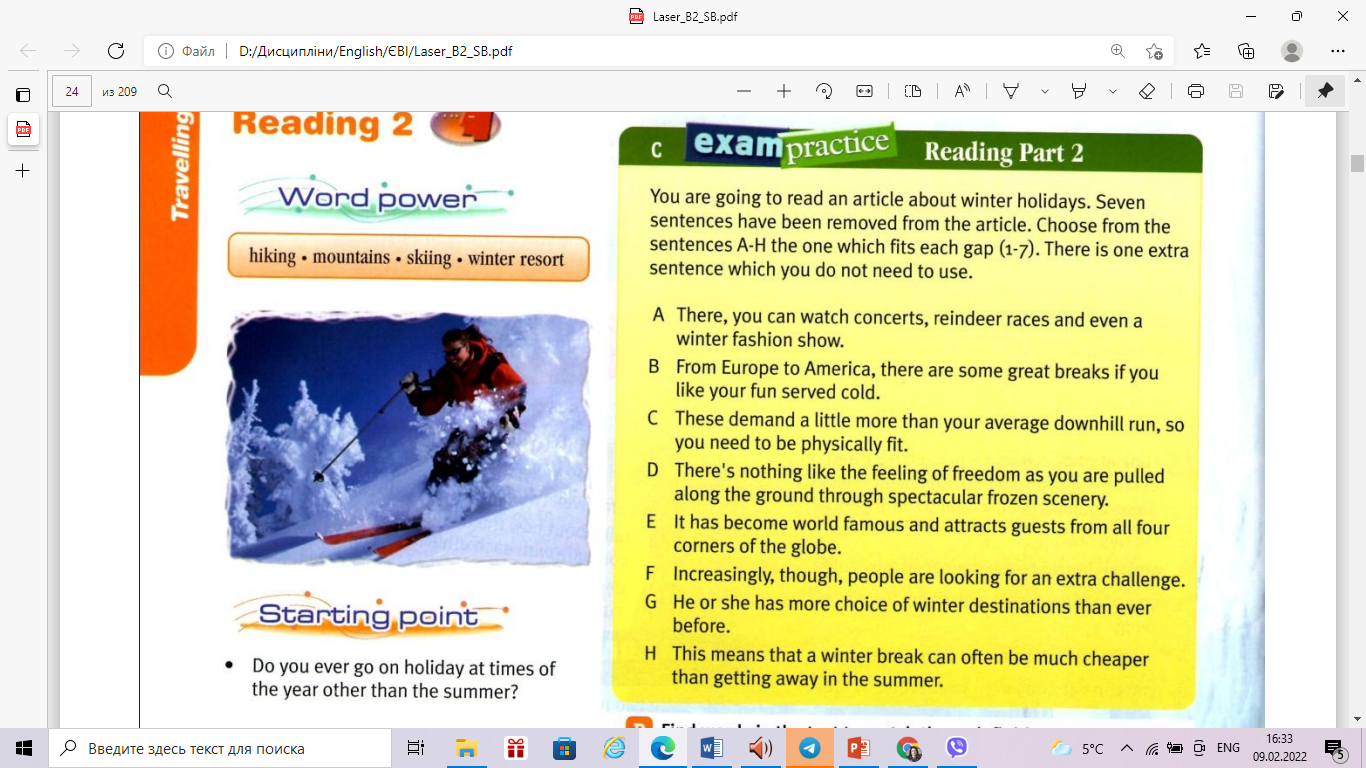 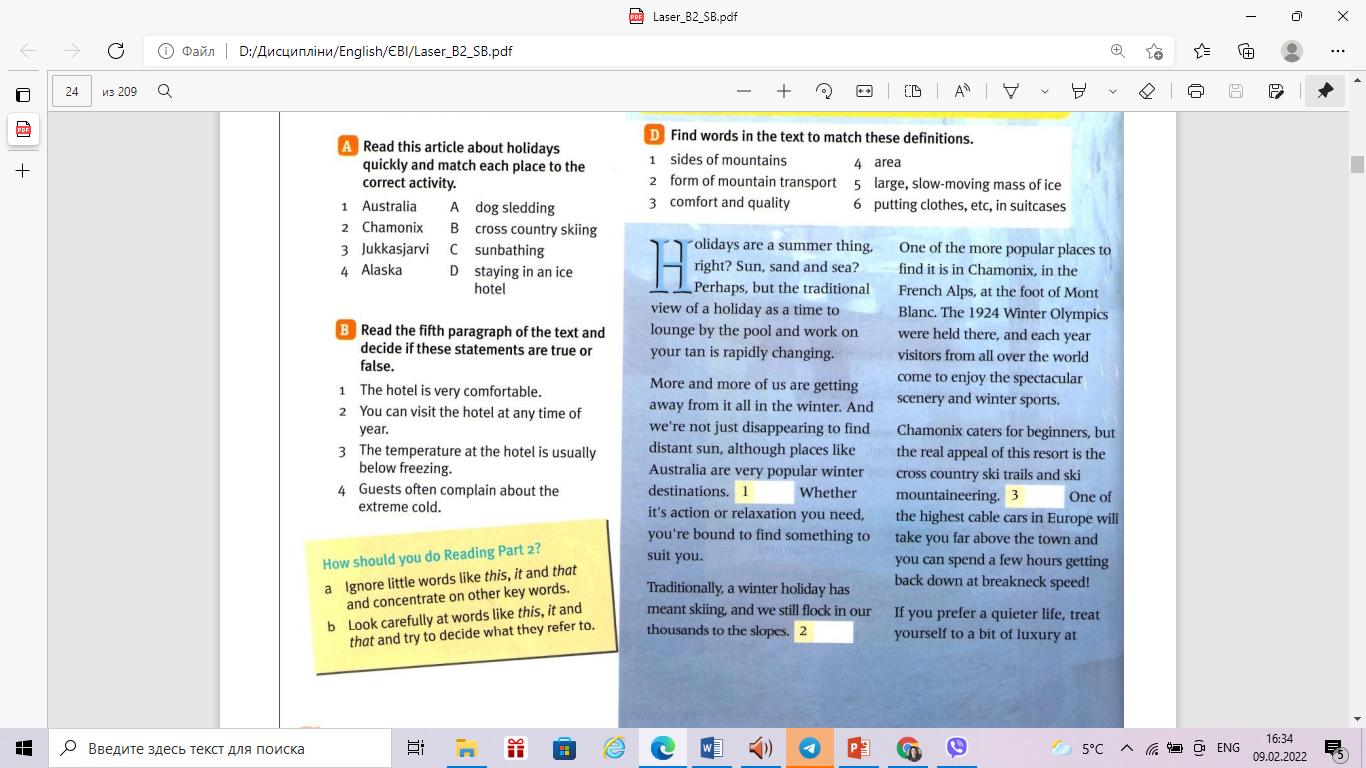 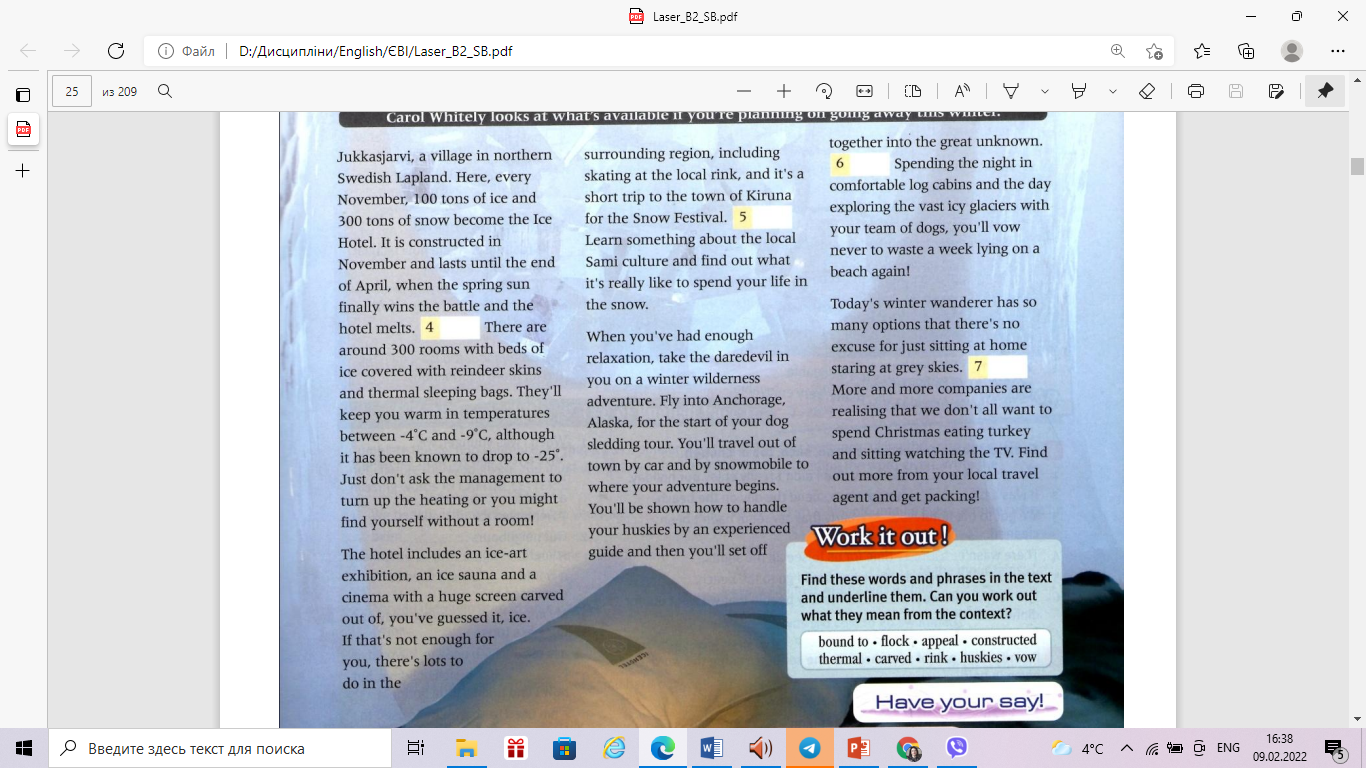 